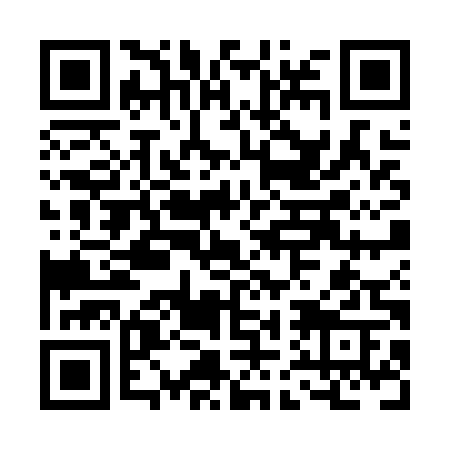 Ramadan times for Grand Forks, British Columbia, CanadaMon 11 Mar 2024 - Wed 10 Apr 2024High Latitude Method: Angle Based RulePrayer Calculation Method: Islamic Society of North AmericaAsar Calculation Method: HanafiPrayer times provided by https://www.salahtimes.comDateDayFajrSuhurSunriseDhuhrAsrIftarMaghribIsha11Mon5:475:477:141:045:016:546:548:2112Tue5:455:457:121:035:026:556:558:2313Wed5:435:437:101:035:046:576:578:2414Thu5:415:417:081:035:056:596:598:2615Fri5:385:387:061:025:067:007:008:2716Sat5:365:367:041:025:077:027:028:2917Sun5:345:347:011:025:097:037:038:3118Mon5:325:326:591:025:107:057:058:3219Tue5:305:306:571:015:117:067:068:3420Wed5:275:276:551:015:127:087:088:3621Thu5:255:256:531:015:137:097:098:3722Fri5:235:236:511:005:157:117:118:3923Sat5:205:206:491:005:167:127:128:4124Sun5:185:186:471:005:177:147:148:4325Mon5:165:166:4512:595:187:157:158:4426Tue5:135:136:4212:595:197:177:178:4627Wed5:115:116:4012:595:207:187:188:4828Thu5:095:096:3812:595:217:207:208:5029Fri5:065:066:3612:585:237:217:218:5130Sat5:045:046:3412:585:247:237:238:5331Sun5:015:016:3212:585:257:247:248:551Mon4:594:596:3012:575:267:267:268:572Tue4:574:576:2812:575:277:277:278:593Wed4:544:546:2612:575:287:297:299:014Thu4:524:526:2412:575:297:307:309:025Fri4:494:496:2112:565:307:327:329:046Sat4:474:476:1912:565:317:337:339:067Sun4:444:446:1712:565:327:357:359:088Mon4:424:426:1512:555:337:367:369:109Tue4:404:406:1312:555:347:387:389:1210Wed4:374:376:1112:555:357:397:399:14